Занятие №1Тема: «Бытовые помощники»Цели и задачи: Обобщить знания детей о бытовых электроприборах, их назначении и правилах пользования.Развивать мыслительную активность, кругозор, любознательность, внимание.Воспитывать у детей чувство осторожного обращения с электроприборами.Оборудование: Карточки с изображением электроприборов, загадки, сказочный персонаж Симка, разрезные картинки, сюжетные картинки, мяч.Ход занятия:1.Вводная часть. Ребята! Послушайте загадку.Вижу розетку вверху на стене,И интересно становится мне,Что за таинственный зверь там сидит,Нашим приборам работать велит? (электричество)2.Основная часть.Показать детям болтик и спросить: Что это такое?Ребята прислушайтесь. Мне кажется с этим болтиком что – то происходит. Посмотрите это наши друг фиксик, Симка. Она пришла к нам в гости. Симка хотела устроить чаепитие и пригласить вас в гости. Но до прихода гостей ей нужно убрать в квартире, постирать белье, приготовить угощение, погладить вещи. Нужно много времени для этих домашних дел. Но у нашей Симки есть помощники, которые могут помочь по дому. И Симка хочет вас познакомить со своими помощниками. 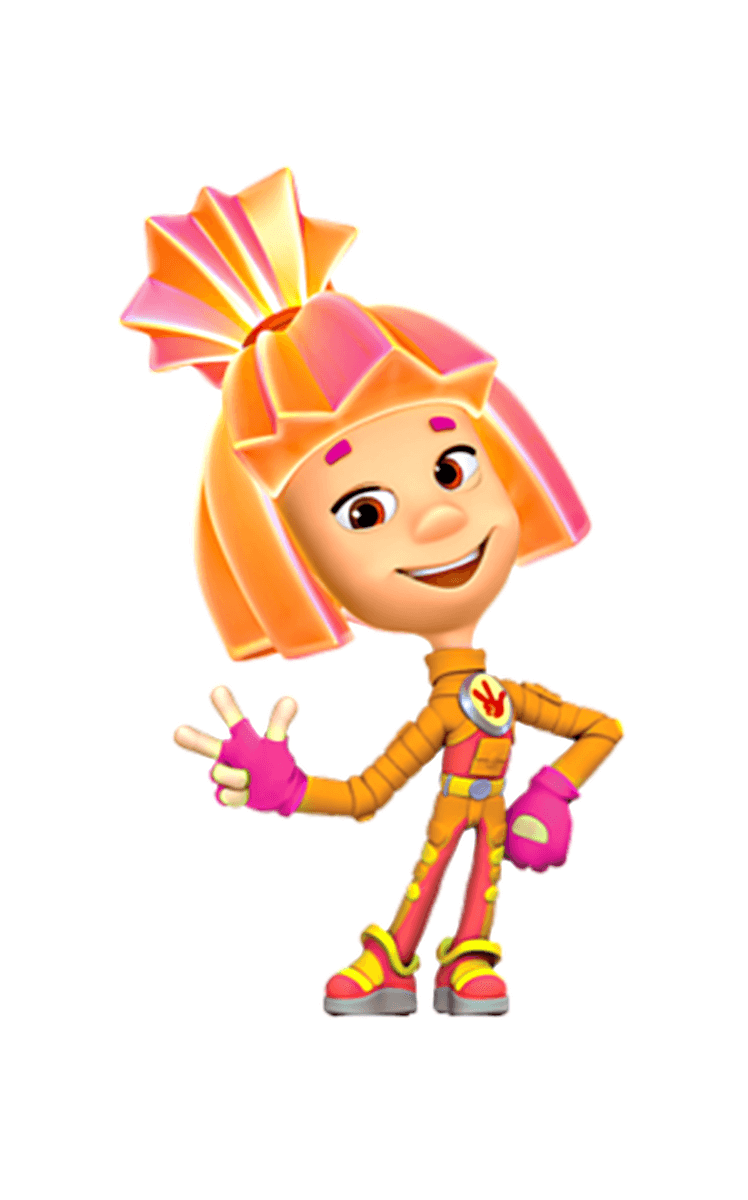 Для знакомства с помощниками мы с вами отгадаем загадки.В полотняной стране                      По реке простынеПлывет пароход,То назад, то вперед,А за ним такая гладь,Ни морщинки не видать. (утюг)Есть у меня в квартире робот.У него огромный хобот.Любит робот чистотуИ гудит, как лайнер «Ту»Он охотно пыль глотает,Не болеет, не чихает.(пылесос)Посмотрите, что за дом – Даже летом стужа в нем. (холодильник)Чудеса по вечерамЯ показываю вамНа моем, друзья экранеТо моря шумят в тумане,То плоды качает сад. (телевизор)Четыре красных солнца у бабушки на кухне,Четыре красных солнца горели и потухли.Поспели щи, шипят блины.До завтра солнца не нужны. (электроплита)В брюхе – баня, в носу – решето,На голове – пупок, Всего одна рука, и та – на спине. (электрочайник)Ребята! Поможем Симке назвать их одним словом? Игра «Доскажи словечко» с мячомПапа пылесосит ковер чем?Дочь гладит белье чем?Бабушка достает продукты из чего?Мама готовит обед на чем?Сын любит поговорить с другом по?Дедушка любит вечером почитать книгу сидя около чего?Игра «Большой – маленький – ещё меньше»Утюжище – утюг – утюжокПылесосище – пылесос – пылесосикФенище – фен - фенчик3.Практическая часть.Работа в тетрадяхЗадание1 Соедини линиями между собой взаимосвязанные предметы.Задание2 Какой предмет лишний?Задание3 Каким электроприборам принадлежат вилки?! Между заданиями можно выполнить гимнастику, немного отдохнуть.Кран с водою мы открыли (открываем кран)Всю посуду перемыли (трем ладошкой об ладошку)Терли, терли, мыли, мылиВсё кругом в воде и мыле. (разводим руки в сторону)Пена мылится в корытеЯ стираю – посмотрите (имитация стирки)4.Заключительная часть.Ребята, вам понравилось занятие? Теперь Симка ждет вас в гости.До встречи!________________________________________________________________Занятие №2Тема: «Красивый двор для LEGO - человечков»Цели и задачи: Развитие познавательной активности детей в процессе организации конструктивно-модельной деятельности.Воспитывать активность, инициативность, самостоятельность.Формировать умение доводить начатое дело до конца.Развивать интерес к конструктивно-модельной деятельности.Продолжать знакомить с конструктором лего.Развивать мелкую моторику рук.Закреплять умение ориентироваться на листе бумаги и в пространстве. Оборудование: картинки с изображением необходимых построек, наборы конструктора, игрушки лего-человечки, ватман.Ход занятия1.Вводная часть.LEGO это мир фантазий!  Мир идей, разнообразий. Изучая схемы в нём, Может получиться дом. Или мы построим замок, Где живёт большой дракон. Он принцессу сторожит И огнём на всех рычит. Приглашаю всех друзей «LEGO» собирать скорей.2.Основная часть.Ребята, сегодня на мой телефон пришло сообщение от моих друзей лего-человечков. Они пишут, что по городу прошел ураган. Он поломал и деревья, и домики на их улице, сломал горку и качели, на которой дети любили играть, разрушил мост через речку. Теперь они не могут ходить в гости к своим друзьям.Что же делать лего-человечкам? Хотите им помочь (ответы детей)- Как мы можем им помочь?- С помощью чего мы можем восстановить разрушенный двор?- Что было у лего-человечков во дворе (ответы детей)- Но чтобы на поляне у человечков стало снова уютно, я предлагаю сначала составить карту нового двора.Попробуем? Как это можно сделать?(Дети с воспитателем составляют карту на ватмане)- Где будут расти деревья во дворе?- А где построим дома?- Ребята, как лего-человечкам пройти через речку?- Куда поставим новую горку?- А куда расположим трубу?- Вот какая карта у нас получилась, я думаю, лего-человечкам будет хорошо отдыхать в новом дворе. Им непременно должно понравиться. Давайте превратимся в лего-человечков словамиРаз. Два, три в человечков превратись.Физминутка:Утром лего-человечки в лес пошли (шаг на месте)По дороге гриб нашли (наклон вперёд, выпрямиться, руки на поясе)А за ним-то раз, два, три (наклоны туловища из стороны в сторону)Показались ещё три (руки вперёд, затем в сторону)И пока грибы срывали (наклоны вперёд, руки к полу)Лего-человечки в сад опоздали (руки к щекам и покачать головой из стороны в сторону) Побежали, заспешили (бег на месте)И грибы все уронили! (присесть) -Лего-человечки работают быстро и дружно и у них все получается. А вы как можете работать так, чтобы у вас все получилось?- Что нужно для этого сделать? (Надо работать дружно, помогать друг другу, распределить работу).А теперь по карте, которую мы составили построим новый двор.Теперь полюбуемся, какой новый двор получился у лего-человечков.3.Практическая часть.Работа в тетрадяхЗадание1 Найди 8 отличий и отметь галочкой.Задание2 Раскрась крыши высоких домов в красный цвет, низких домиков – в зеленый цвет.Задание3 В городе спрятались коты. Найди их и раскрась.4.Заключительная часть.Понравилось ли вам работать с конструктором, сооружать разные постройки. LEGO умная игра, завлекательна, хитра.Интересно здесь играть, строить, составлять, искать!Там и взрослым интересно: В LEGO поиграть полезно!Расцветай LEGO – страна. Ну а нам домой пора.До встречи!_______________________________________________________________Занятие №3Тема: «Полет в космос»Цели и задачи: Уметь применять коммуникативные навыки в совместной деятельности, понимать значимость труда космонавтов;Систематизировать знания детей о космосе, учить объединять подсистемы различных объектов, создавая нереальные, фантастические объекты; учить использовать мимику для передачи своих ощущений.Развивать системное, логическое, творческое мышление, коммуникативные навыки, наблюдательность, внимание, умение анализировать, делать выводы.Оборудование: Кукла «Почемучка», картинки – транспорт, «Волшебный поясок», картинки о космосе, портреты космонавтов, иллюстрации и картинки с изображением космодрома Байконур, картинки животных, листы бумаги, цветные карандаши.Ход занятия:1.Вводная часть.Представьте себе, что мы находимся высоко в ночном небе, тихо играет космическая музыка. Расскажите о своих ощущениях. Давайте поприветствуем небо, звезды.Здравствуй, небо – высокое и глубокое!Здравствуйте, звезды – далекие  и прекрасные!Здравствуй космос огромный и загадочный!Здравствуй Земля – родная планета моя!Стук в дверь. Входит Почемучка.2.Основная часть.Ребята! Кто это к нам пришел? Что мы делаем, когда приходит к нам Почемучка?Почемучка: Конечно, у меня опять появились вопросы.Ребята! Мы готовы ответить на вопросы Почемучки?Задавай свои вопросы Почемучка.Почемучка: Что можно сказать о предмете, если там есть  мотор?Ребята! Назовите эти предметы одним словом (транспорт)Почемучка: Для чего нужен транспорт? Вы любите путешествовать? На чём?Игра «Отгадай загадки»Ребята! Как вы думаете, куда хочет отправиться Почемучка на ракете? А вы хотите отправиться в полет в космос с Почемучкой?Чтобы запустить ракету, нужно, чтобы у всех было хорошее настроение, Какое у вас настроение? А вы знаете, как можно поднять настроение?Один, два, три, четыре, пять –В космос мы летим опять!Отрываюсь от земли.Долетаю до луны.На орбите повисим.И опять домой спешим!В полете могут возникнуть трудности. Чтобы их преодолеть, нужно быть дружными, во всем друг другу помогать. Какие еще правила надо соблюдать, когда мы путешествуем все вместе?Настроение у всех хорошее, правила поведения мы знаем – ракета готова к запуску. Начинаем отсчет: 5,4,3,2,1. Летим!Пока ракета набирает скорость, Почемучка хочет  вас спросить о чём – то.Почемучка: А вы знаете кто такие космонавты? Кто был первым космонавтом? Назовите имена известных космонавтов. А кто может сказать, откуда отправлялись в космос все эти и другие космонавты? Как называется этот знаменитый космодром? Где он находится? Как вы думаете зачем человек полетел в космос?Игра «Что я могу увидеть в космосе?На что похоже созвездие большой медведицы?Малой медведицы?Вот мы и прилетели на луну.Выходим из ракеты. Здесь холодно. Как же нам можно согреться?ФизминуткаА сейчас мы с вами, детиУлетаем на ракете!На носки поднимись,А потом - руки вниз.Раз, два, три.Вот летит ракета ввысь!Ребята! А кого можно встретить здесь? Правильно инопланетянина.Придумываем фантастическое животное.Какое животное мы можем встретить на луне? Например, с хвостом крокодила, горбами верблюда. Придумайте название этому животному. (крокоблюд, верблюдил и т.д…)А давайте это животное вместе нарисуем.3.Практическая часть.Работа в тетрадяхЗадание1 Придумай и нарисуй фантастическое животное.Задание2 Лабиринт. Помоги ракете обратно вернуться на Землю.Задание3 Дорисуй по точкам ракету.4.Заключительная часть.Ребята, наверное, нам пора возвращаться в детский сад. Занимаем места в ракете. Начинаем отсчет. 5,4,3,2,1. Понравилось ли вам наше путешествие?Как вы думаете, профессия космонавта трудная или легкая. Почему вы так думаете? Почему космонавты справляются с ней?А в завершении по порядку назовем все планеты.Раз – Меркурий,Два – Венера,Три – Земля,Четыре – Марс,Пять – Юпитер,Шесть – Сатурн,Семь – Уран,За ним – Нептун.До встречи!________________________________________________________________Занятие №4Тема: «Профессия водитель»Цели и задачи: Познакомить с профессией водитель, показать, как она важна для человека. Формировать умение различать грузовые и легковые автомобили.Способствовать развитию связанной речи, артикуляционного аппарата при звукоподражании. Развивать память, внимание, воображение.Оборудование: ширма, руль, детские стульчики, цветные карандаши, шаблоны транспорта, билеты, 2 магнитные доски, картинки  дорожные знаки, картинки транспорта.Ход занятия:Раньше в старину, дело, которым владел человек, называли ремеслом, сейчас «профессия». Сегодня мы поговорим об одной из профессий, а о какой, узнаете, отгадав загадку:Кто по адресу любомуПодвезёт вас прямо к домуНа авто зеленоглазом?Отвечайте, дети, сразу! (водитель)Водитель легковой машины возит людей, а грузовой перевозит различные грузы. Но и тот и другой должны отлично знать устройство машины, умело ею управлять, особенно на улицах большого города, где много транспорта и пешеходов. Правила дорожного движения водитель должен знать на зубок и никогда не нарушать их! Грузовой автомобиль гораздо больше и мощнее легкового. Управлять такой машиной не так- то просто.  Машина все время в движении, за окном меняются пейзажи, меняются люди в салоне.Но к человеку этой профессии предъявляются высокие требования. Хороший водитель должен обладать быстрой реакцией, отличной памятью, выносливостью, силой, умением мгновенно принять правильно решение в сложной ситуации, крепким здоровьем. Эта профессия привлекает людей живых, любящих разнообразие и частую смену впечатлений.Воспитатель: Для того чтобы лучше познакомиться с профессией водитель, я предлагаю вам отправиться в путешествие, где нас будут ждать испытания и приятные впечатления.  А прежде как занять места в нашем автобусе необходимо повторить правила поведения в общественном транспорте.Дети рассказывают правила поведения в автобусе и получают за правильный ответ билет с номером посадочного места (1,2,3,4 и т. Д. и рассаживаются на места согласно номеру сидения в автобусе.Первая остановка «Загадочная»-Я загадаю загадки, а вы отгадайте вид транспорта.1. Не летит, не жужжит, жук по улице бежит.И горят в глазах жука два блестящих огонька. (Автомобиль.)2. Полотно, а не дорожка, конь не конь – сороконожкаПо дороге той ползет, весь обоз один везет. (Поезд.)3. Многолюден, шумен, молод под землей грохочет город.А дома с народом тут вдоль по улице бегут. (Метро.)4. Паровоз без колес! Вот так чудо паровоз!Не с ума ли он сошел – прямо по морю пошел! (Пароход.)5. Под водой железный кит. Днем и ночью кит не спит.Днем и ночью под водой охраняет твой покой. (Подводная лодка.)6.Что за птица: песен не поет,Гнезда не вьет, людей и груз везет? (Самолет.)А управляет самолетом (Летчик.)Следующая остановка «Выставочная»Воспитатель: Ребята, пришло время поиграть: Подвижная игра «Водитель»Качу, лечуВо весь опор. (ходьба на месте)Я сам – шофёр (имитируют управление автомобильным рулём)И сам – мотор (круговые движения плечами вперед – назад)Нажимаю на педаль (имитируют движение ногой)И машина мчится вдаль! (бег на месте)Едем дальшеСледующая остановка «Путаница»Воспитатель: Ребята, посмотрите, а здесь для вас задание. Игра «Что может произойти, если…»Если у машины вырастут крылья, то…Если зимой пойдет дождь, то…Если трактор поставить на лыжи, то…Если у самоката будет пропеллер…Едем дальшеСледующая остановка: «Дорожная азбука».Воспитатель: для  вас друзья следующее задание.Расскажите, что обозначают эти дорожные знаки и объясните, что необходимо сделать, когда их увидишь?Воспитатель показывает иллюстрации. «Пешеходный переход», «Автобусная остановка»,«Проезд запрещён», «Осторожно, дети!», «Велосипедная дорожка».Едем дальшеСледующая остановка: «Станция технического обслуживания»Воспитатель: Дети, рассмотрите незаконченные рисунки транспортных средств. На станцию техобслуживания привезли поломанные автомобили, необходимо назвать отсутствующие части, детали и дорисовать их.Едем дальше Следующая остановка: «Конечная»Воспитатель: Ребята, сегодня мы с вами совершили увлекательное путешествие и узнали много интересного. Расскажите о своих впечатлениях что вам, больше всего понравилось? (ответы детей)Воспитатель: Ребята, закончите предложение:В автобусе нельзя баловаться, потому что…В транспорте надо держаться за поручни, чтобы …Колёса круглые, потому что…Автомобилем управляет кто?3.Практическая часть.Работа в тетрадяхЗадание1 Какой знак обозначает пешеходный переход? Обведи в кружок.Задание2 Обведи карандашом пунктирную линию.Задание3 Обведи наземный транспорт красным цветом, водный транспорт синим цветом, воздушный транспорт желтым цветом.4.Заключительная часть.Подошло к концу наше занятие. Понравилось оно вам? Что вы узнали нового? Что понравилось больше всего?Ребята! С помощью смайликов выразите в тетради своё настроение на занятии.До встречи!_______________________________________________________________Занятие №5Тема: «Магнитный Полидрон»Цели и задачи: Закрепить знания о геометрических фигурах. Учить создавать постройки по схеме.Оборудование: Магнитный полидрон.Ход занятия:Вводная часть.Ребята мы с вами отправляемся в путешествие по очень интересной стране «Полидрон». Эта страна яркая, красочная, красивая и интересная. В этой стране дети учатся решать необычные задачи, выполнять нелегкие задания и конструировать различные фигуры. В этой стране живет магнитный конструктор, который состоит из геометрических фигур. Они очень любят играть с детьми, придумывать для них различные задания и, конечно же, превращаться в красивые постройки. Чтобы без проблем справляться с задачами в этой необычной стране, нужно очень хорошо познакомиться с ее главными жителями. А для этого нужно помнить их имена, чем они отличаются друг от друга и чем похожи.2.Основная часть.Робот Полидрон сейчас загадает вам загадки.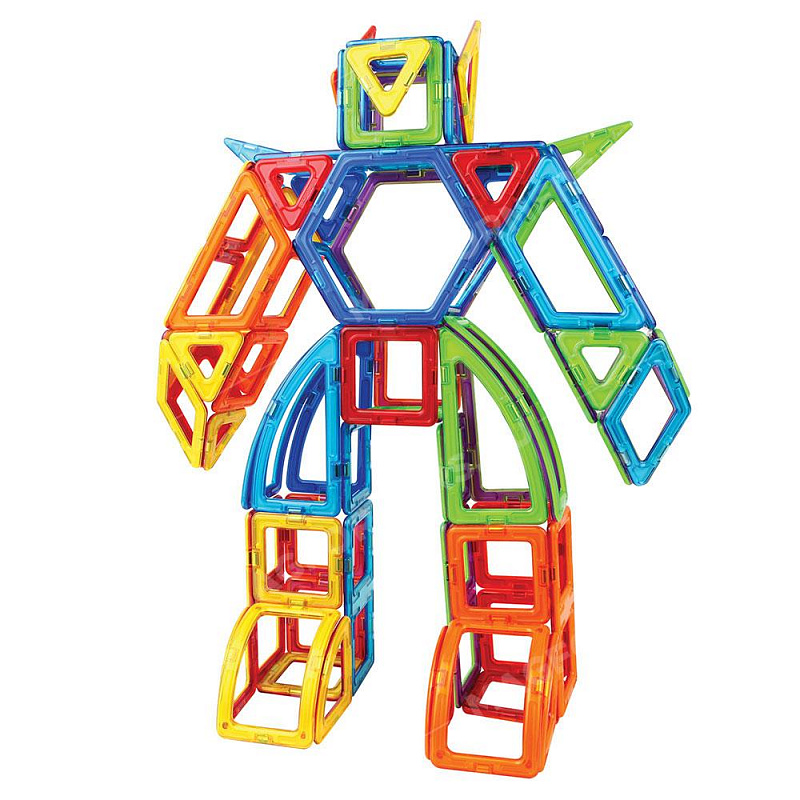 Нет углов у меня                                                И похож на блюдце я,На медаль, на блинок,На осиновый листок.Людям я старинный друг.Называют меня … (круг)Ты на меня внимательно смотри –Ведь у меня всего по три.Три стороны и три угла,Три пика – острия.Теперь быстрее дай ответ,Кто же я? (треугольник).Он давно знакомый мой,Каждый угол в нем прямой,Все четыре стороныОдинаковой длины.Вам его представить рад.А зовут его… (квадрат)Вы подумайте, скажите.Только помнить вы должны:Стороны фигуры этойПротивоположные равны. (прямоугольник)Вы  готовы встретиться с героями страны «Магнитный Полидрон»?В стране «Магнитный Полидрон» много домов, но нет детского сада, поможем построить? Сначала рассмотрим детали:Все детали разной формы и разного цвета.У каждого ребенка свой контейнер с деталями.Найдите все треугольники: маленькие и большие, выложите их на стол.А теперь найдите все квадраты и положите на стол.А теперь найдите все прямоугольники.В коробке есть ещё одна фигура. (Называется многоугольник. (Воспитатель показывает). Её так назвали, потому что у неё много углов). Давайте посчитаем, сколько у неё углов? (Шесть).Как вы думаете как она называется?  Найдите у себя в коробке такие фигуры.Ну, что ребята, выполним просьбу Робота, построим детский сад.Какие детали понадобились для выполнения постройки? (прямоугольники, квадраты, треугольник)Дети самостоятельно конструируют.Ребята, у вас получился детский сад.Робот Полидрон предлагает вам игры.Игра «Невероятные фантазии»Что произойдет, если машины станут летать?Что произойдет, если у лодки вырастут ноги?Игра «Хитрые вопросы»На что похожа половина яблока?Что можно увидеть с закрытыми глазами?3.Практическая часть.Работа в тетрадяхЗадание1 Назови геометрические фигуры. Нарисуй своего робота.Задание2 Найди двух одинаковых роботов.Задание3 Какие геометрические фигуры должны получиться при соединении двух деталей? Нарисуй их в рамочках справа.4.Заключительная часть.Что вам понравилось сегодня делать? Что для вас было трудным? А что было сделать легко?До встречи!Занятие №6Тема: «Домики для животных»Цели и задачи: Развитие познавательной активности, творческого воображения. Стимулировать развитие конструктивного воображения. Закреплять знания о геометрических фигурах. Закреплять умения детей создавать конструкции по схемам из 8 – 10 строительных деталей.Оборудование: Набор строительного материала, схемы – построек «домик», картинки сказочных домиков, шкатулочка, герои сказки «Теремок».Ход занятия:1.Вводная часть. Ребята, вы заметили на столе что – то необычное? Шкатулочка. Кто, ее мог оставить? (дети размышляют и выдают предполагаемые ответы).Кто в ней может спрятаться? Из какой сказки к нам пришла лисичка?В шкатулочке еще кто – то спрятался. Зайчик, мышка, лягушка, волк, медведь. Из какой сказки эти персонажи. Теремок.Что случилось с этими героями в сказке? Почему, они спрятались в шкатулочке? (дети предполагают, дают ответы).2.Основная часть.Ребята, как мы можем помочь героям сказки? Давайте построим домики из строительного материала. У нас есть разные детали строительного конструктора. Что эта за деталь, ребята: Все стороны у него – квадраты? (куб).Сбоку треугольник,Сверху – я кружок.Назови меня, дружок. (конус)По полу он катилсяИ вот остановился.Поставь его, дружокНа ровненький кружок. (цилиндр)Перед тем, как начать строить новые жилища для героев сказки, поиграем.Игра «Неожиданные превращения»Придумай, во что можно превратить предметы:- Моток шерстяных ниток…- Пластиковую бутылку…- Стеклянную банку…А сейчас закройте глазки и представьте, какой домик будете строить?Представили? Теперь выбирайте себе детали, которые вам понадобятся, проходите к столам и начинаем строить.Воспитатель предлагает схемы построек разных вариантов домиков (высоких, широких, низких).Все домики готовы? Предлагаю поиграть.3.Практическая часть.Работа в тетрадяхЗадание1 Соедини линией, в какую машину нужно посадить человека.Задание2 Подбери недостающую пару из четырех предложенных предметов и соедини линией.Задание3 Нарисуй то, что поймали на крючок Тузик и Бобик.4.Заключительная часть. Ребята, скажите, трудно было построить домик для героев? У всех получилось так, как задумали? Нашим сказочным героя понравятся домики?Я благодарю вас за помощь и предлагаю поиграть со своими постройками и сказочными героями.До встречи!________________________________________________________________Занятие №7Тема: «Вентилятор»Цели и задачи: Развивать логическое мышление, внимание, память, навыки конструирования.Создание вентилятора с помощью электронного конструктора. Самостоятельно выполнить и проверить результат сборки схемы и произвести запуск пропеллера.Оборудование: Электронный конструктор «Знаток» набор А.Ход занятия1.Вводная часть.Здравствуйте, ребята! Пожалуй, невозможно представить современный дом без разнообразной бытовой техники. Давайте мы её перечислим.Ребята сегодня очень душно и мы можем с вами построить прибор, для охлаждения нашей группы, а какой прибор отгадайте:Наш приборчик – как живой:Дует, крутит головой.Летом отдыха не знает,Дома воздух разгоняет. (вентилятор)2.Основная часть.Ребята, а что такое вентилятор? Из чего можно его построить?(из блоков, конструктора, кубиков).Какую службу  выполняет вентилятор человеку? Этот вентилятор работает от тока, У нас есть вот такой вентилятор. Воспитатель показывает готовый вентилятор, сделанный из электронного конструктора. Мы собрали его с помощью электронного конструктора. Посмотрите, как он работает. Я вращаю рукоятку, с её помощью механизм приводит в движение лопасти вентилятора. Воздух охлаждается. А вы хотите собрать такой вентилятор?Ребята, давайте познакомимся с элементами конструктора «Знаток». Научимся собирать модель «Вентилятор» по показу, схеме и самостоятельно.Из чего состоит набор электронного конструктора: монтажная плата, пропеллер, жесткие провода, батарейный отсек с батарейками, электродвигатель с насадкой для пропеллера, выключатель.Дети собирают вентилятор. (См. инструкцию - схему)Ребята! Посмотрите, как много разных предметов нас окружает, и я предлагаю вам поиграть в игру.Игра «Счетные палочки»С помощью счетных палочек нужно выложить картинку, проявив фантазию.Игра «Волшебные очки»Педагог предлагает детям представить, что они надели волшебные очки, которые могут менять свою форму. Например, очки стали круглые и через них можно увидеть только круглые вещи. Дети осматриваются и называют все круглые предметы в помещении. Затем закрывают глаза и представляют, что в этих очках они вышли на улицу. Детям нужно назвать предметы круглой формы, которые они встретят.3.Практическая часть.Работа в тетрадяхЗадание1 Раскрась лампы, чтобы они были красивыми и яркими. Обрати внимание – только одна лампа светит. Какая? Обведи её в кружок.Задание2 Соедини линией предмет с его тенью. Какому предмету не хватило тени? Зачеркни его.Задание3 Соедини линиями одинаковые пары вентиляторов.4.Заключительная часть.Вот и подошло к завершению наше занятие. Вам оно понравилось? Что вы узнали интересного?До встречи!На корабле воздушном,Космическом, послушном,Мы, обгоняя ветер,Несемся на (ракете)Человек сидит в ракете.Смело в небо он летит,И на нас в своем скафандреОн из космоса глядит.(космонавт)Есть специальная труба,В ней Вселенная видна,Видят звезды калейдоскопАстрономы в (телескоп)